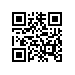 О составе апелляционной комиссии по проведению апелляций по результатам государственной итоговой аттестации студентов образовательной программы «Логистика и управление цепями поставок», «Стратегическое управление логистикой», «Инновационные технологии управления цепями поставок» факультета бизнеса и менеджмента ПРИКАЗЫВАЮ:Утвердить апелляционную комиссию (далее – АК) по проведению апелляций по результатам государственной итоговой аттестации студентов 4 курса образовательной программы «Логистика и управление цепями поставок» направления 38.04.02 «Менеджмент», факультета бизнеса и менеджмента, очной формы обучения в составе:Утвердить апелляционную комиссию (далее – АК) по проведению апелляций по результатам государственной итоговой аттестации студентов  2 курса образовательной программы «Стратегическое управление логистикой», направления 38.04.02 «Менеджмент», факультета бизнеса и менеджмента, очной формы обучения в составе:Утвердить апелляционную комиссию (далее – АК) по проведению апелляций по результатам государственной итоговой аттестации студентов 2 курса образовательной программы «Инновационные технологии управления цепями поставок»  направления 38.04.02 «Менеджмент», факультета бизнеса и менеджмента, очно-заочной формы обучения в составе:Проректор										С.Ю. РощинРегистрационный номер: 6.18.1-01/0102-10Дата регистрации: 01.02.2019председатель АКЛычкина Н.Н.к.э.н., доцентзаместитель председателяМищенко А.В.д.э.н., профессорЧлены АКБродецкий Г.Л.д.т.н, профессорКолик А.В.к.т.н., доцентСекретарь АКТолокольников А.Г.специалист по учебно-методической работепредседатель АКЛычкина Н.Н.к.э.н., доцентзаместитель председателяМищенко А.В.д.э.н., профессорЧлены АКБродецкий Г.Л.д.т.н, профессорКолик А.В.к.т.н., доцентСекретарь АКАрнаутова А.О.начальник ОСУПпредседатель АКЛычкина Н.Н.к.э.н., доцентзаместитель председателяМищенко А.В.д.э.н., профессорЧлены АКБродецкий Г.Л.д.т.н, профессорКолик А.В.к.т.н., доцентСекретарь АКАрнаутова А.О.начальник ОСУП